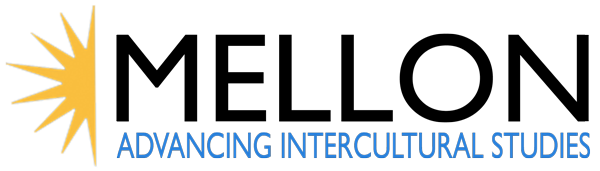 Faculty Application Cover Page	Name:Title/department:Seminar of interest: Contested Histories (Seminar 4 – FALL 2018)If selected, I agree to fully participate in the seminar and to support the aims of the Advancing Intercultural Studies project. Participation includes:  contributions to original research on the seminar topicweekly meetings during the seminar quarterspecial lecture and film events during the seminar quarterquarterly meetings with AIS project participants (Fall 2017, Winter 2018, Spring 2018 and Fall 2018)final conference in spring 2019I understand that the grant provides funding to my department to help secure my release from teaching one course during the quarter for my seminar. It is my responsibility to ensure that I secure all necessary departmental approvals for my participation in the grant._________________________________________________________[faculty signature]						[date]